Львівська міська рада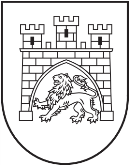 Департамент гуманітарної політикиУправління освітиВідділ освіти Сихівського та Личаківського районів            Середня загальноосвітня школа № 42 м. Львова             м. Львів, вул. Каштанова, 9, тел./факс (032) 271-22-26; 251-45-57Схвалено педрадою					        Затверджую: 30.08.2022 р.						         В.о директора школиПротокол №  1					              ______Ірина РОМАНИШИН						                               30.08.  2022 р.                       Навчальний  план  закладу освіти  ІІІ ступеня                                                на 2022-2023 н.р.      Навчальні    предметиКількість   годин  на  тиждень  у  класахКількість   годин  на  тиждень  у  класах      Навчальні    предметиУніверсальнийпрофільУніверсальний профіль      Навчальні    предмети1011Українська мова2+12+1Українська література2+12+1Англійська мова2+0,52+1Зарубіжна література11+1Історія України1,51,5Всесвітня історія11Громадянська освіта:2-Алгебра2+12+1Геометрія1+11+1Біологія, екологія22Географія1,51Фізика і астрономія34Хімія1,5+ 0,52Технології (автосправа)22Інформатика11Фізична культура33Захист України1,51,5       Разом27+5+326+6+3Гранично допустиме навантаження на учня3333Факультативи,консуль-тації33       Всього3838